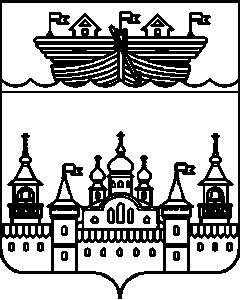 АДМИНИСТРАЦИЯЕГОРОВСКОГО СЕЛЬСОВЕТАВОСКРЕСЕНСКОГО МУНИЦИПАЛЬНОГО РАЙОНАНИЖЕГОРОДСКОЙ ОБЛАСТИПОСТАНОВЛЕНИЕ24 февраля 2021 года 	№ 15Об определении части территории, по реализации проекта инициативного бюджетирования «Вам решать!», «Все лучшее детям», «Установка детской площадки в д.Егорово»В соответствии с Федеральным законом от 06.10.2003 № 131-ФЗ «Об общих принципах организации местного самоуправления в Российской Федерации», заявления инициативной группы от 15 февраля 2021 года, администрация Егоровского сельсовета Воскресенского муниципального района Нижегородской области постановляет:1.Определить часть территории, по реализации проекта инициативного бюджетирования «Вам решать!», «Все лучшее детям», «Установка детской площадки в д.Егорово» расположенной по адресу: Нижегородская область, Воскресенский район, д.Егорово, переулок Школьный, рядом с домом № 5 (здание начальной школы).2.Настоящее постановление обнародовать путем вывешивания на информационном стенде в помещении администрации сельсовета  и разместить в информационно-телекоммуникационной сети «Интернет» на официальном сайте администрации Воскресенского муниципального района.3.Контроль за исполнением данного постановления оставляю за собой.4.Постановление вступает в силу со дня его обнародования.Глава администрации	Ю.А.Черняев